                                 УТВЕРЖДЕН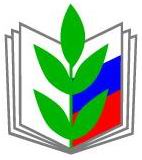                                                                         на заседании Президиума                                                      Рыбинской территориальной  (районной) организации Профсоюза                                                                                 16 марта 2021 г.ПУБЛИЧНЫЙ ОТЧЁТРыбинской территориальной(районной) организацииПрофсоюза работников народного образованияи науки Российской Федерацииза 2020 год2021 год                 Цели, задачи и принципы деятельности Рыбинской территориальной (районной)  профсоюзной организации  базируются на действующем законодательстве Российской Федерации, соответствуют основным требованиям Устава Профсоюза работников народного образования и науки РФ,   Положению о  Рыбинской территориальной  (районной) организации Профсоюза работников народного образования и науки РФ.                                  На сегодняшний день профсоюзы остались последней и единственной общественной организацией, объединяющей  коллективы работников образования. Пройдя сложный путь реформирования, они постепенно превратились в организацию, которая не на словах, а на деле отстаивает интересы наших работников, защищает их права и законные интересы.I.	ОБЩАЯ ХАРАКТЕРИСТИКА ОРГАНИЗАЦИИ.СОСТОЯНИЕ ПРОФСОЮЗНОГО ЧЛЕНСТВА    По итогам 2020 года Рыбинская территориальная  (районная) организация Профсоюза объединяет 31 первичных профсоюзных организаций, в том числе 15 – общеобразовательные организации, 14 – дошкольные организации, 1 – дополнительного образования и 1 – профсоюзная организация Управления образования.   Общий охват профсоюзным членством составляет 93,5%.   Стабильно высоким (98-100 %) остаётся уровень охвата профсоюзным членством в  первичных организациях профсоюза Уральской СОШ № 34, Малокамалинской ООШ № 5, Александровской  СОШ № 10, Рыбинской СОШ № 7, Успенской СОШ № 6, детских садах «Звездочка» и «Василёк» города Заозерного, Бородинском, Рыбинском «Колобок», Новокамалинском д/садах, центре детского творчества и Управления  образования.   В течение года принято в Профсоюз  103 человек,  выбыло  по собственному желанию 5 человек, по причине переезда выбыло 127 человек.   Работа Рыбинского территориального (районного) комитета Профсоюза проводилась в соответствии с планом основных мероприятий на 2020 год, утверждённым постановлением Президиума.  В соответствии с установленными нормами и планом работы проведены заседания выборных коллегиальных органов районной организации Профсоюза:  1 Пленум и 4 заседания Президиума (онлайн), на которых рассмотрено  8 вопросов. Проведено 2 семинара по информационной работе. По рассматриваемым вопросам вырабатывались  решения, которые содержали конкретные предложения к вышестоящим профсоюзным органам, органам законодательной и исполнительной власти, рекомендации первичным профсоюзным организациям.      Территориальная  организация Профсоюза активно принимала участие во всех конкурсах, мониторингах, а также была организатором и соучредителем проводимых районных мероприятий.          В 27 образовательных организациях прошли профсоюзные собрания с единой повесткой дня.      На  Пленарном  заседании 02.03.2020 года были  приняты  «Основные  направления деятельности Рыбинской  территориальной  (районной)  организации Профсоюза  на  2020-2021  годы»,  утверждён  Регламент работы. Основные задачи данных документов  направлены  на  дальнейшее  организационное  и  финансовое  укрепление территориальной (районной)  организации Профсоюза.  В отчётном периоде территориальный  комитет Профсоюза уделял особое внимание обучению профсоюзных кадров.      25 августа 2020 года в рамках августовского педагогического совета проведена  секция «Роль первичной профсоюзной организации в создании условий для эффективной деятельности коллектива». В работе секции приняли участие председатель Рыбинской территориальной  организации Профсоюза Н.В. Годунова, руководитель Управления образования администрации Рыбинского  района Т.Н. Ксензова.   В ноябре 2020 года состоялось совещание с председателями первичных профсоюзных организаций и руководителями образовательных организаций  по вопросу «Коллективный договор образовательного учреждения - необходимость». Востребованными на всем протяжении отчётного периода являлись консультации по вопросам выполнения  коллективного  договора, трудового законодательства, оплаты труда, организационной работы в первичной профсоюзной организации, охраны труда, а также молодёжной политики профсоюзов и мотивации профсоюзного членства.   Форум молодых педагогов по инициативе территориальной организации – такое изумительное мероприятие, приняли участие 12 человек. Разыгрывались такие баталии, велись жаркие споры, молодые педагоги показали свои умения вести уроки и внеклассные занятия. Никто не ушел без приза. В 2021году готовится расширенное заседание по выбранным направлениями молодежной организации.   За год грамотами награждены  14 профсоюзных активистов, в том числе:- Почетной грамотой краевого комитета - 4 чел.;- Благодарственным письмом районного комитета - 10 чел.  Главными задачами правозащитной работы в 2020 году были: осуществление профсоюзного контроля за соблюдением норм трудового законодательства и восстановление нарушенных социально трудовых прав работников образования.   В отчётном периоде внештатным правовым инспектором труда и председателям территориальной  профсоюзной  организации было проведено 7 проверок работодателей по таким вопросам, как: распределение предварительной  нагрузки; составление  графиков отпусков; заключение дополнительных соглашений к трудовому договору; письменное ознакомление с тарификацией и другие. Выявлены 2 нарушения, которые были отражены в справках и представлениях и исправлены в ходе проверки.     Молодым специалистам, впервые приступившим к работе в образовательных организациях района,  оказана практическая консультация по оформлению документов на коммунальные льготы и постановке на учет в районную программу «Жилье молодому специалисту» - 5 человек, молодые специалисты – 16 человек, получили подъёмные -  На основании постановления Главы Рыбинского района  от 23.11.2020 №627-п  «Об утверждении Порядка предоставления подъёмных выплат молодым специалистам муниципальных образовательных организаций Рыбинского района», пункта 1.1.2 подпрограммы «Развитие кадрового потенциала» муниципальной программы «Развитие образования Рыбинского района» на 2014-2030годы, утверждённой постановлением администрации Рыбинского района от 15.10.2013 №583-п (в ред. Постановления от 02.09.2020 № 469-п).    На личном приёме за отчётный период, согласно регистрации записей в журнале было принято  22 членов профсоюза. Большинство вопросов связано с установлением заработной платы, предоставлением гарантий и компенсаций за вредные условия труда, распределением учебной нагрузки, начислением и выплатой отпускных, режимом труда и отдыха,  командировочных расходов, медосмотров и другие.     На заседаниях выборных профсоюзных органов рассматривались вопросы согласования нормативных правовых и локальных нормативных актов  о соблюдении трудового законодательства в образовательных учреждениях, об итогах проведения проверок, об оплате медицинских осмотров, о  коллективно-договорной работе.  Вопрос оплаты труда остаётся одним самых актуальных.   В плане правовой работы по совершенствованию оплаты труда  в 2020 году внештатным правовым инспектором были проанализированы нормативные акты по оплате труда педагогических работников, в результате чего в Примерное положение об оплате труда работников муниципальных бюджетных и казённых образовательных учреждений Рыбинского района и иных учреждений,  подведомственных Управлению образования администрации Рыбинского района,  были внесены изменения по оплате персональных выплат за проверку письменных работ учителям и выплат за классное руководство. Данные изменения были внесены в коллективные договоры образовательных организаций.     В каждое образовательное учреждение районным комитетом Профсоюза были направлены Единые рекомендации и комментарии специалистов ЦС Профсоюза по установлению систем оплаты труда.   Социальное партнёрство – одно из основных направлений деятельности районной организации.    В 2020 году в 31 образовательных организациях из 31 действовали коллективные договоры, что составляет 100%.    Трехстороннее Соглашение между администрацией Рыбинского района, Управлением образования района и территориальной организацией Профсоюза утверждено 28.12.2020.В нём сохранены важные социальные льготы и гарантии, связанные с вопросами аттестации педагогических кадров, правовым статусом и защитой работников, избранных в состав профсоюзных органов.     В  2020  году территориальный районный  комитет  Профсоюза  осуществлял  контроль  за предоставлением  мер  социальной  поддержки  педагогическим  работникам  по оплате жилой площади  с отоплением  и освещением  в соответствии с  краевым Законом № 10-4691. Общий  объем  выплаченных  средств  в  рамках  предоставления  мер социальной  поддержки  педагогическим  работникам  (в  том числе  педагогическим работникам,  перешедшим  на  пенсию),  проживающим  и  работающим  в сельской местности, в 2016 году составил 1253837,8 рублей.   Меры социальной и материальной поддержки членам Профсоюза в 2020 году:   - льготные профсоюзные путёвки по программе «Оздоровление» -34 человека, из них: санатории г. Белокуриха - 12 чел., санаторий «Саянская благодать» - 3 чел., г. Сочи - 9 чел.;  «Тесь» - 2 человека; Озеро Карачи - 8 человек. Много человек отказались от поездки в санатории в связи с пандемией.           Материальная помощь членам профсоюза оказывается на основании заявления и выписки из решения заседания профсоюзного комитета.Расходы на культурно-массовую работу за 2020 год составили 298247 рублей.          Ключевым моментом в деятельности по охране труда должна быть согласованность действий между учредителем, работодателями,  работниками и профсоюзом с чётким определением прав и обязанностей.       На уровне образовательных организаций направления работы по охране труда изложены в коллективном договоре и в ежегодно заключаемом Соглашении по охране труда. В каждой образовательной организации созданы  совместные комиссии по охране труда, в которые на паритетной основе входят представители от первичной профсоюзной организации и от работодателя. Избранные от профсоюзного комитета уполномоченные  по охране труда,  осуществляют постоянный контроль за соблюдением работодателем и работниками принятых локальных нормативных актов по данному вопросу.     В каждом образовательном  учреждении  имеются и систематически обновляются уголки по охране труда, по терроризму, пожарной безопасности, дорожному движению.  Уголки по охране труда имеются в кабинетах повышенной опасности, где также есть вся документация по охране труда: инструкции,  огнетушители, план эвакуации.  В каждом образовательном учреждении приказом назначены ответственные за состояние охраны труда и техники безопасности.      На совещании руководителей 13 мая 2020 года был рассмотрен вопрос «О практике совместной работы Управления образования администрации Рыбинского района  и территориальной (районной) организации Профсоюза по обеспечению прав работников на здоровые и безопасные условия труда».   Во всех 30 образовательных организациях  проведена аттестация рабочих мест, в результате которой оценено 1125 рабочих мест и привлечено 42735 рублей из ФСС. Данный вопрос находится на постоянном контроле внештатного технического инспектора труда.Информация о результатах положительного решения вопросов охраны труда доводится до членов профсоюза через районную газету «Голос времени», издаются и направляются в образовательные учреждения информационно-методические бюллетени и информационные листки, новости публикуются на сайте Управления образования - страница  Профсоюзной20рганизации.В марте 2020  года традиционно проводилась районная Спартакиада работников системы образования района. Приняли участие 25 команд, были представлены такие виды, как, волейбол, настольный теннис,  стрельба из мелкокалиберной винтовки, дартс, прыжки в длину с места, бег, сдача норм ГТО. Все команды получили ценные призы. Такое мероприятие очень важно для людей.    На основании Положения о материальной помощи и Положения о районных конкурсах «Учитель года», «Воспитатель года», «Самый классный классный»,  абсолютный победитель получает от Рыбинской территориальной организации сертификат на определенную сумму в денежном эквиваленте. Все районные конкурсы проводятся на основах сотрудничества с Управлением образования, победители получают ценные призы от территориальной организации Профсоюза.      Основной  целью финансовой политики Рыбинского территориального  комитета  Профсоюза в 2020 году являлось повышение эффективности использования средств на обеспечение деятельности Профсоюза по удовлетворению социально-экономических и профессиональных интересов членов Профсоюза, предоставление им различных социальных услуг и расширение форм поддержки.         Много внимания отводится работе по социальному партнерству. Ежегодно первичные организации принимают участие в краевом смотре-конкурсе «Социальное партнерство во имя развития». В 2020 году три организации заняли призовые места.	На протяжении отчётного периода уделялось внимание информированию и разъяснению рационального подхода к расходованию профсоюзных средств.       Расходование финансовых средств осуществлялось на цели, связанные с уставной деятельностью Профсоюза и в соответствии со сметой.      На сегодняшний день райком профсоюза оснащён компьютерной  техникой, имеет электронный адрес, выход в Интернет, что позволяет оперативно направлять в первичные профсоюзные организации необходимые материалы и получать запрашиваемую информацию из учреждений образования и первичных организаций. Все  образовательные учреждения  имеют выход в Интернет, большинство  первичных организаций имеют свои интернет странички на сайтах учреждения, где размещают информацию.       Территориальный комитет профсоюза тесно сотрудничает с Управлением образования, где находят отражение наиболее важные события и мероприятия, проводимые  райкомом профсоюза.    Среди основных задач, которые должны быть поставлены в 2021 году перед всеми профсоюзными органами – это укрепление профсоюзных рядов, усиление социального партнёрства, сохранение лучших традиций профсоюза, пропаганда своей деятельности, а также внедрение новых технологий в свою деятельность.